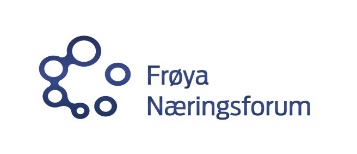 PROTOKOLL FRA ÅRSMØTE I FRØYA NÆRINGSFORUMTORSDAG  DEN 27 FEBRUAR  KL 18.00 PÅ RABBENDaglig leder Torill M Pettersen ønsket velkommen og presenterte kveldens årsmøte program;Vanlige årsmøte sakerPresentasjon om lokalt næringsliv, med havbruksnæringen som «lokomotiv»«Hva er næringslivet på Frøya opptatt av?»Etter årsmøte kjørte vi igjennom en orientering som var tenkt som en forberedelse til en planlagt næringslivssamling i løpet av året. Det ble et bra gruppearbeid som kan være et godt grunnlag til en større samling. For å få til en slik samling forutsettes en større deltagelse blant medlemsbedriftene. Det er behov for en ny samling slik vi ser det. Det er mange viktige saker og sette fokus på. Det vil bli utsendt et sammendrag fra gruppearbeidet til alle medlemmer.Styret ønsker at årsmøtesamlingen skal være noe mer enn et årsmøte og inviterer derfor inn ulike bedrifter fra det lokale næringslivet for orientering om nyetablering og vekst. Målet med dette er at vi alle skal få litt mer kunnskap og bli kjent med våre medlemsbedrifter. Ørnli Slip og Kystteknikk ble invitert til årets årsmøte og skulle komme. Men pga sykdom ble de dessverre forhindret. Vi ble imidlertid lovt å ha denne presentasjonen til gode ved en senere anledning.Til sammen 20 medlemmer og samarbeidspartnere deltok og det ble en innholdsrik kveld med godt engasjement, hyggelig vertskap og nydelig mat fra Rabben Restaurant. Kvelden ble avrundet med musikals innslag.Tilstede på møtet var:11 medlemsbedrifterFrøya kommune; vara ordfører Knut Arne Strømøy, rådmann Beathe S Meland og Næringskonsulent Nils Jørgen KarlsenGuri Kunna videregående skole; Ellen JohansenSak 1/20:	Godkjenning av innkalling og sakslisteVedtak:	Innkalling og saksliste ble enstemmig godkjentSak 2/20:	Konstituering av møtet.Vedtak:	Nestleder Bjørg Rabben ble enstemmig valgt til møteleder.		Daglig leder Torill M Pettersen ble enstemmig valgt til sekretær.Roger Einvik og Thomas Yttersian ble enstemmig valgt til å skrive under protokollen.Sak 3/20:	Godkjenning av fullmakterVedtak:	Ingen av de fremmøtte møtte med fullmakt.Sak 4/20	ÅrsmøtesakerDaglig leder gikk gjennom styrets årsmelding. Møteleder gikk igjennom  årsregnskap og presenterte revisors beretning for 2019.Vedtak:	Årsmelding og årsregnskap inkl. revisors beretning for 2019 ble enstemmig godkjent.Sak 5/20:	Budsjett 2020Vedtak:	Enstemmig godkjent.Sak 6/20	Innkomne saker ihht vedtektene.Vedtak:	Det var ingen innkomne saker til årmøtetSak 7/20	Valg av styre, revisor og valgkomite på 3 medlemmerVedtak:	Valgkomiteens forslag ble enstemmig vedtatt.Følgende styremedlemmer på valg:Faste medlemmer:Espen Håvard Hauan, styreleder		Asle Rønning, styremedlem		Varamedlemmer:		Cecilie Bogø		Styret:		Espen Håvard Hauan, styreleder 1 år Bjørg Rabben, nestleder 2 år (1 år igjen)		Rita Eidsvaag, styremedlem 2 år (1 år igjen)		Eskil Wahl, styremedlem 2 år (1 år igjen)		Berit Flåmo, styremedlem NY 2 årVaramedlemmer:Anders Gåsø 2 år (1 år igjen)Cecilie Bogø NY 2 årValgkomite for 2021:Valborg BekkenHallgeir Bremnes Kjell Roger Jensen Revisor: BDO ASThomas Yttersian						Roger EinvikTorill M Pettersen (Refr.)